Họ và tên: ____________________ Lớp 2______ Trường Tiểu học _________________======================================================================= TUẦN 1I. TRẮC NGHIỆMKhoanh vào chữ cái đặt trước câu trả lời đúng hoặc làm theo yêu cầu: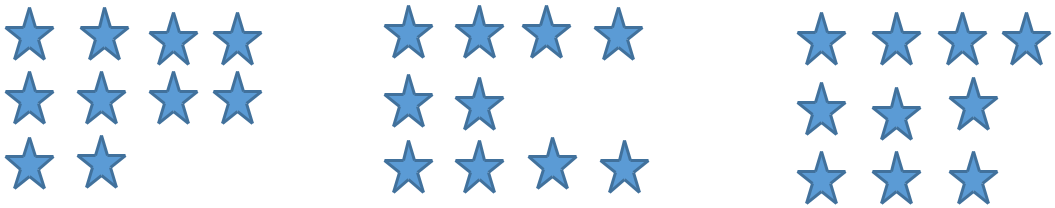 Em ước lượng khoảng …. ngôi sao.Em đếm được tất cả … ngôi sao.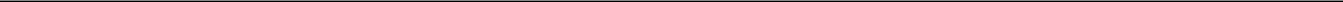 BÀI TẬP CUỐI TUẦN TOÁN – CHÂN TRỜI SÁNG TẠOHọ và tên: ____________________ Lớp 2______ Trường Tiểu học _________________======================================================================= II. TỰ LUẬN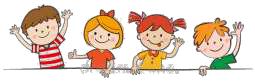 Bài 1. Điền vào bảng sau: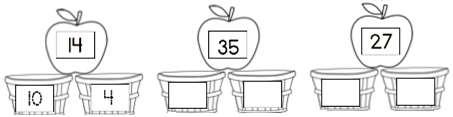 Bài 4. Tìm trứng của gà mẹ bằng cách nối phép tính có tổng ứng với số ở gà mẹ: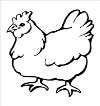 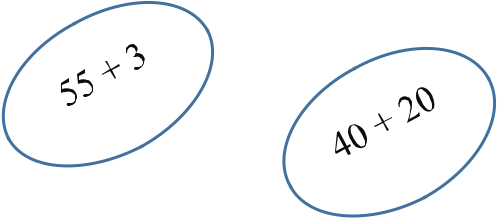 50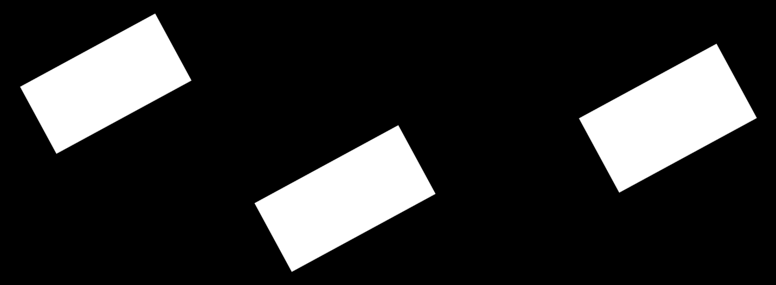 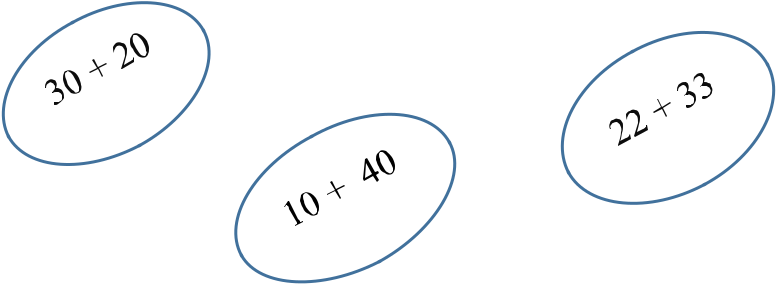 Câu 1. Số liền trước của số 80 là:Câu 1. Số liền trước của số 80 là:A. 81B. 90C. 70D. 79Câu 2. Điền số thích hợp vào chỗ chấm: 55 = …. + 5.Câu 2. Điền số thích hợp vào chỗ chấm: 55 = …. + 5.Câu 2. Điền số thích hợp vào chỗ chấm: 55 = …. + 5.A. 5B. 60C. 50D. 10Câu 3. Cho 48 < … < 52. Số tròn chục thích hợp điền vào chỗ chấm là:Câu 3. Cho 48 < … < 52. Số tròn chục thích hợp điền vào chỗ chấm là:Câu 3. Cho 48 < … < 52. Số tròn chục thích hợp điền vào chỗ chấm là:Câu 3. Cho 48 < … < 52. Số tròn chục thích hợp điền vào chỗ chấm là:A. 51B. 50C. 49D. 67Câu 4. Số gồm 5 chục và 2 đơn vị là:Câu 4. Số gồm 5 chục và 2 đơn vị là:A. 205B. 52C. 25D. 502Câu 5. Số chẵn lớn nhất có hai chữ số khác nhau là:Câu 5. Số chẵn lớn nhất có hai chữ số khác nhau là:Câu 5. Số chẵn lớn nhất có hai chữ số khác nhau là:A. 99B. 10C. 98D. 10Câu 6. Trong phép tính33 + 55 = 88. Số 88 được gọi là:33 + 55 = 88. Số 88 được gọi là:A. số hạngB. số trừC. tổngD. hiệuCâu 7. Trong phép tính 13 = 11 + 2. Số 11 được gọi là:Câu 7. Trong phép tính 13 = 11 + 2. Số 11 được gọi là:Câu 7. Trong phép tính 13 = 11 + 2. Số 11 được gọi là:A. số hạngB. số trừC. tổngD. hiệuCâu 8. Số?Số gồmSố gồmSố gồmĐọc sốĐọc sốViết sốViết sốPhân tích sốPhân tích sốPhân tích số8 chục và 5 đơn vị8 chục và 5 đơn vị8 chục và 5 đơn vịTám mươi lămTám mươi lămTám mươi lăm8585=80+585=80+585=80+54 chục và 3 đơn vị4 chục và 3 đơn vị4 chục và 3 đơn vị……………………………….……………………………….……………………………….……………………………….……………………………….……….……….……………….……………….……………….…………………..…………………..…………………..Bảy mươi mốtBảy mươi mốtBảy mươi mốt……….……….……………….……………….……………….………………….………………….………………….……………………………….……………………………….……………………………….……………………………….……………………………….55……………….……………….……………….Bài 2. Số?Bài 2. Số?Bài 2. Số?Số hạng169211293034Số hạng33102617204044TổngBài 3. Số?Bài 3. Số?Bài 3. Số?